Dušičky aneb halloweenský den v mateřské školeDne 26.10.2021 jsme si s dětmi v mateřské škole připomněli oslavu svátku Dušiček a Halloweenu. Mateřská škola byla strašidelně vyzdobena dětskými výrobky a malovanými balonky. Děti přicházely převlečeny v tematických kostýmech, které navodily tu správnou atmosféru. Od rána na děti čekal nabitý program. S pomocí jejich učitelek Martinky a Janičky děti upekly a nazdobily strašidelné muffiny, přichystaly křupavé špízy z kukuřičných křupek. Vyrobily halloweenské lampičky, kterými vyzdobily parapety třídy. Všechna strašidla společnými silami uvařila kouzelný lektvar, který jim dodal kuráž a odvahu při soutěžení. Dopoledne jste mohli z mateřské školy slyšet křik a halekání strašidel, která na stanovištích s velkým odhodláním plnila úkoly. Na strašidla tu čekaly náročné úkoly, házení papučí na čarodějnici, lovení havěti, strašidelné kuželky a halloweenská tradice - lovení jablek. Pak už přišla na řadu nejoblíbenější část, a to hostina. Strašidýlka si za odměnu pochutnala na muffinech a jiných dobrotách. Ve zbylém čase se rozezněla hudba a strašidla roztančila vášnivým tancem celou třídu. Martina Boráková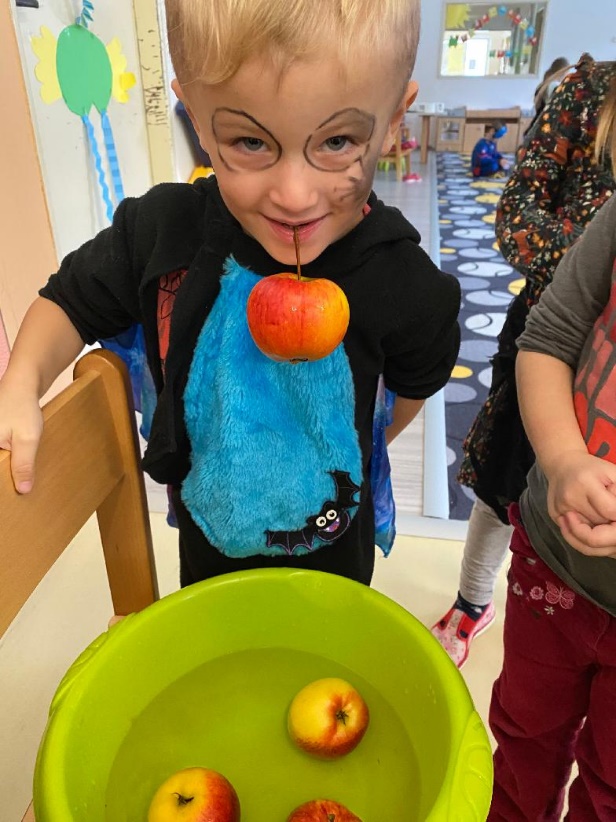 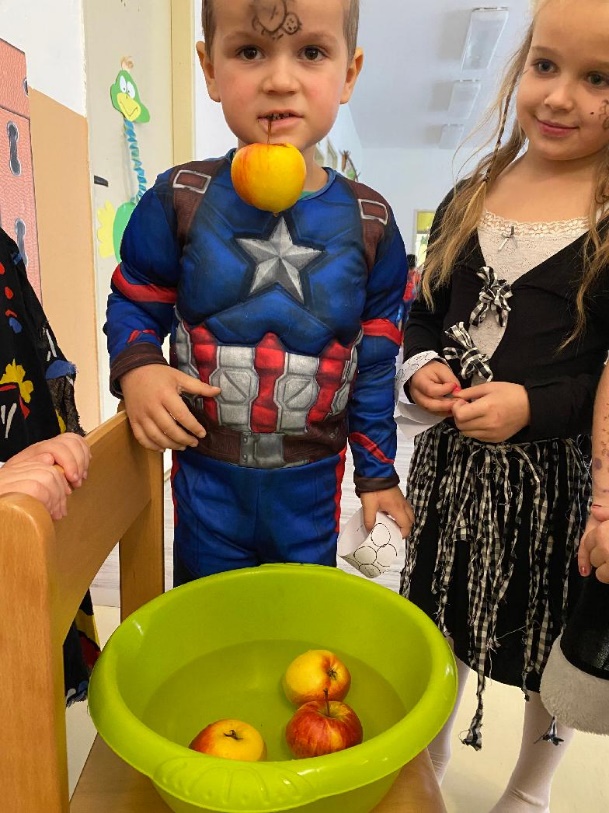 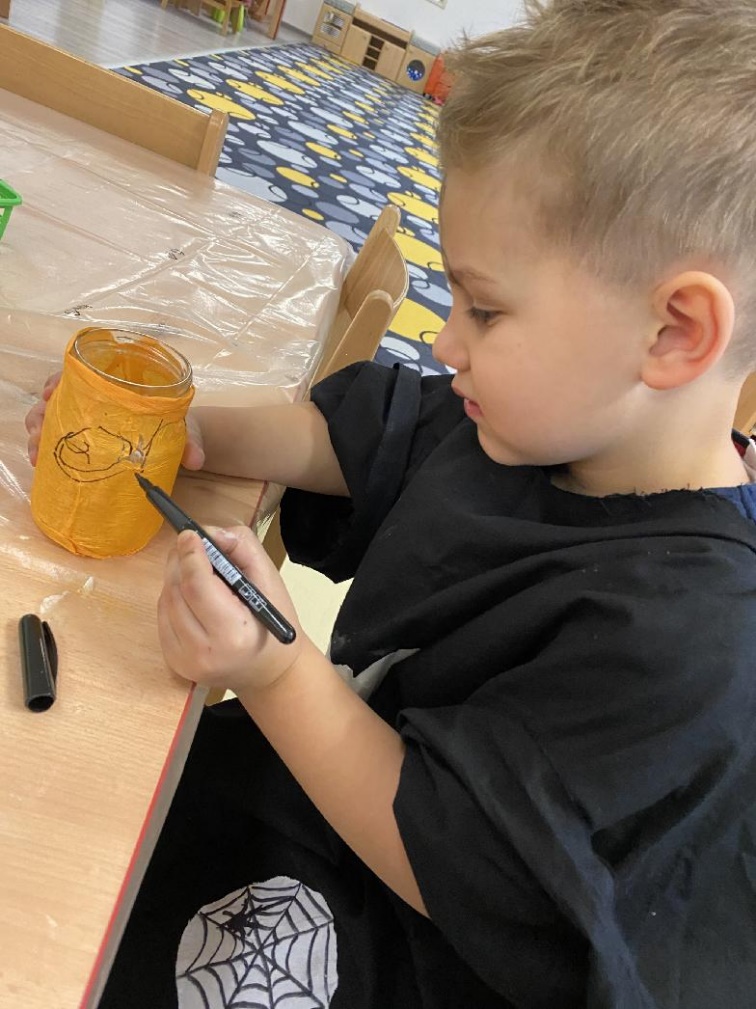 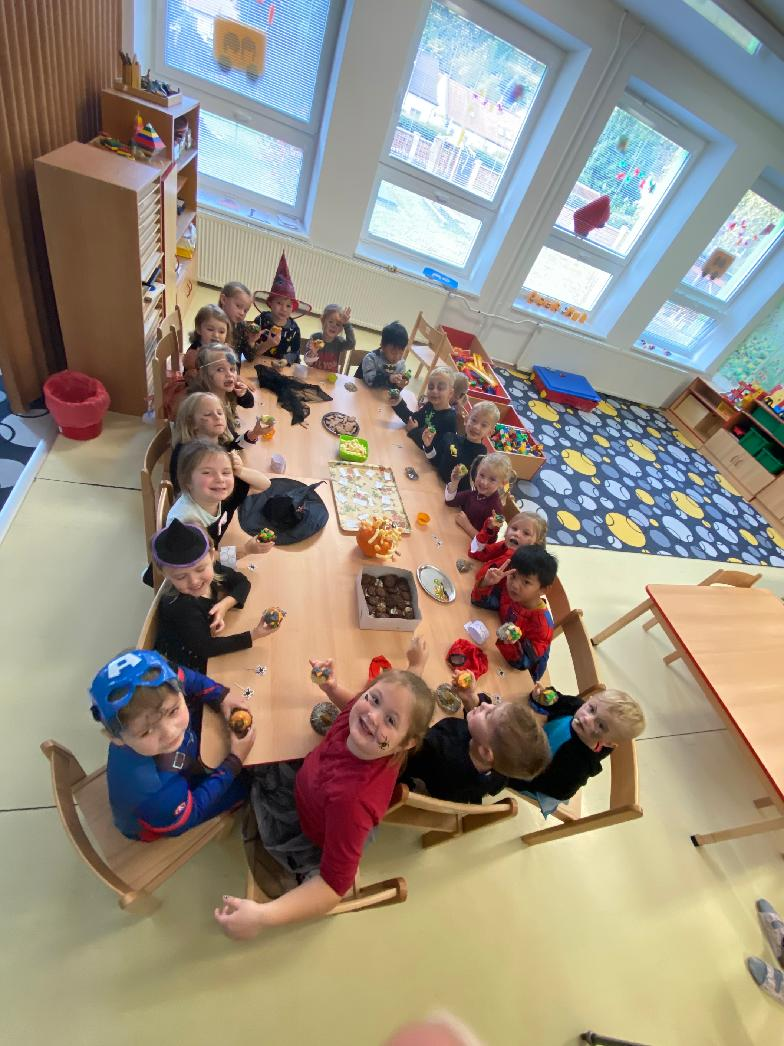 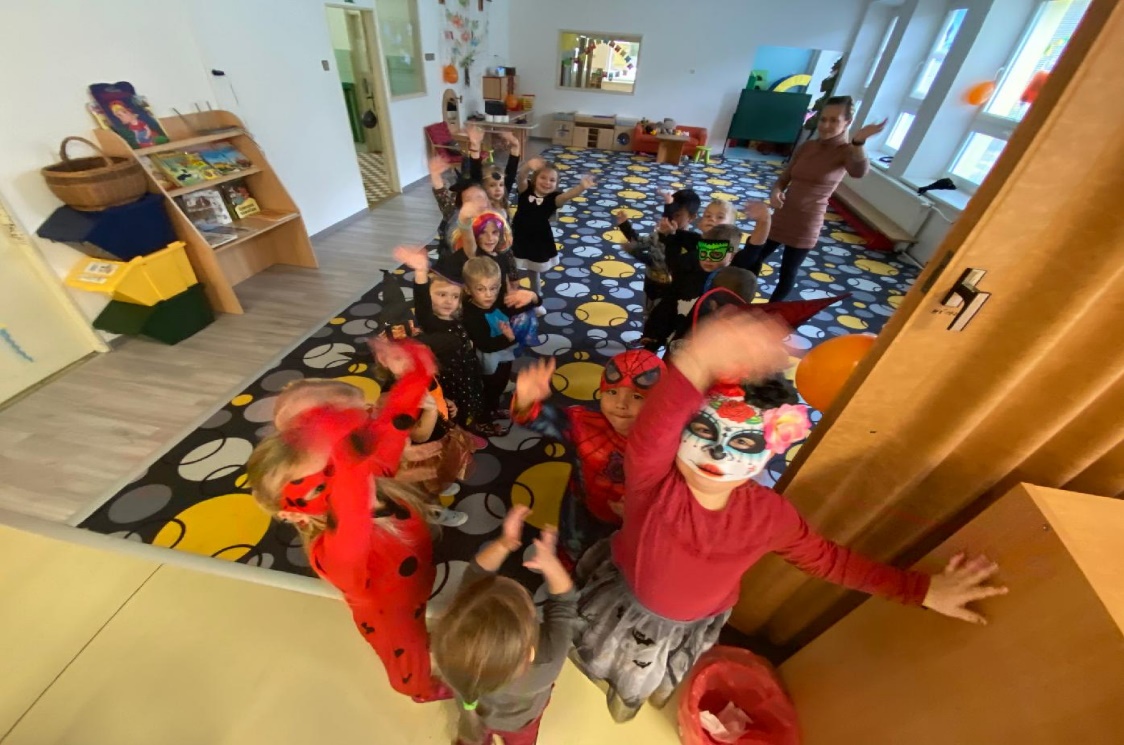 